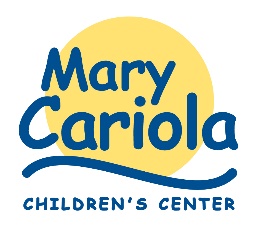 FREQUENTLY USED TERMS AND ACRONYMS:	Abduction                                 The outward movement of a limb away from the body.	Adaptive Equipment	Equipment offering special support which is		adapted to the child's special needs (corner		chair, prone stander).	Adduction	The inward movement of a limb toward the body.		Advocacy	The act of supporting or promoting a cause.		Speaking out.	AFO	A short leg brace worn inside the shoe which		extends up to the calf.	Ambulatory	Having the ability to walk.	Assessment	Process for evaluating the child's strengths		and weaknesses and to determine his current		level of functioning.	Attention span	The amount of time one is able to concentrate on a		task.  Also called “attending”.	Audiometry	The testing of hearing.	Augmentative	The use of nonspeech techniques such as	Communication	signs, gestures, or pictures to supplement a		child's speech abilities.	BMT	Behavior Modification Program	Behavior Program	A program written by the team that addresses the 		student’s challenging behaviors.	Cause and Effect	The concept that actions create reactions. CSE	Committee on Special Education	CPSE	Committee on Preschool Special Educations.	Cerebral Palsy	A condition caused by a nonprogressive		defect of the brain.	Clonus	Rapid, rhythmic movements which results from spastic muscles.	Cognition	The ability to know and understand the environment.Conductive Hearing 	A loss of hearing due to ear infection, middle ear Loss	disease, or autonomic abnormalities.	Congenital	Present at or before birth.	Contraction	Momentary tightening of the muscle	Cue	A stimulus that requires nonlinguistic		comprehension and forewarns the student of		an impending event or activity.	Developmentally	Having development that is slower than	Delayed	normal	Developmental	A handicap or impairment beginning before the age 	Disability	of 18 which may be expected to continue indefinitely 		and which causes a substantial disability.	Early Intervention	The specialized way of interacting with infants to		minimize the effects of conditions that can delay		early development.	Echolalia	A parrot-like repetition of phrases or words		used or heard (immediate echolalia or		delayed echolalia).Environmental Cue/	A cue taken directly from the environment to warn Sensory Cue	the student that an activity will occur or an action		is anticipated. Stimulus can be tactile, olfactory, 		or visual.Epilepsy	A recurrent condition in which abnormal electrical		discharges in the brain cause seizures.Equilibrium	Balance.Etiology	The study of the cause of a disease.Expressive Language    	The ability to use gestures, words, and written symbols to communicate.Extension	Limbs of trunk becoming straight or extended. The 	opposite of flexion.Facilitated 	A method of training people in the use of Communication	augmentative communication aids which involves the	communication partner or facilitator providing physical assistance to aid the user. Basic elements of this training include: physical support, initial training/introduction, maintaining focus, providing emotional support or encouragement, generalizing and fading. 	Fine Motor	Relating to the use of the small muscles of		the body such as those in the face, hands,		fingers, and toes.	Flexion	The bending of joints.Gag reflex	A reflex that causes a child to gag or choke when 		palate or tongue is touched.	Gross motor	Relating to the use of the large muscles of the body		such as those in the legs, arms, and abdomen.	Hyperactivity	A specific nervous-system-based difficulty		which makes it hard for a person to control		motor behavior and results in restlessness,		fidgeting and overactive movements.	Hypertonia	An increased tension or spasticity of the		muscles. High tone.	Hypotonia	A decreased tension of a muscle. Low tone.	IEP	Individualized Education Program. The written plan		that describes what services the local education		agency has promised to provide the child.	Imitation	The ability to observe the action of others		and to copy them in one's own actions. Also		known as "modeling".	Interdisciplinary	A team of professionals from different fields	Team	of expertise who evaluate the child and then		develop a comprehensive summary report of		his or her strengths and needs.Involuntary Movements	Uncontrolled movements.	Lower extremities	The legs.	Intellectual Disability	Below normal mental function. Children who		are intellectually challenged learn more slowly than		other children, but "intellectual disability"		itself does not indicate a specific level of		mental ability. The level of mental		function may not be identifiable until much later in life.	Muscle tone	The amount of tension or resistance to		movement in a muscle.Multiply-handicapped                Having more than one handicap.OT 	Occupational Therapist. A therapist who specializes in improving the development of fine motor and adaptive skills.Palmar grasp	Using only fingers, not the thumb to grasp		an object in the palm of the hand.	Photo cue	A photograph that represents an activity, person, or 		event that is about to occur.	Pincer grasp	The use of the thumb and forefinger to grasp		small objects.	Primitive Reflexes	Early reflexes that usually disappear after about 		6 months of age.	Prompt	Input that encourages a child to perform a movement 		or activity.	Prone	Lying on the stomach.	Propriceptive	Information arising from the body, especially from 		muscles, joints, ligaments, and receptors associated		with bones. Many of the proprioceptive sensations 		either do not reach consciousness or, like vestibular		linformation, comes to awareness only when attention			is deliberately focused on them.   Plays an important		part in sensory integration.		PT	Physical Therapist. A therapist who works		with motor skills		The degree of movement present in a joint.	Receptive language	The ability to understand spoken and written		communications as well as gestures.	Reciprocal motion	The alternate movement of arms and legs.Recreation Therapist                 Professional who teaches recreation-type activities (therapeutic swimming, music, movement, etc.).	Reflex	An involuntary movement in response to		stimulation such as touch, pressure or joint		movement.	Reinforcement	Providing a pleasant consequence (positive		reinforcement) or removing an unpleasant		consequence (negative reinforcement) after a		behavior in order to increase or maintain		that behavior.	Respite care	Skilled adult or child care and supervision		that can be provided in the family's home or		the home of a care provider. Respite care		may be available for several hours per week		or for overnight stays.	Scoliosis	Curvature of the spine.	Seizure	Involuntary movement or changes in consciousness		or behavior brought on by abnormal bursts of		electrical activity in the brain.	Self-help	Relating to skills such as eating, dressing, bathing,		and cleaning which enable a person to care for himself.	Sensory Integration	The ability of the central nervous system to process and		learn from sensations such as touch, sound, light, smell		and movement.ST/SP                                       Speech Therapist/Speech Pathologist who works to                                                  improve speech and language skills as well as oral motor                                                  abilities.Subluxation                               Partial dislocation	 Tactile defensiveness               Abnormal sensitivity to touch.Vestibular	                                  Pertaining to the sensory system located in the inner ear	                                                  that allows the body to maintain balance and enjoyably                                                  participate in movement such as swinging and roughhousing.